TRAFFIC MANAGEMENTTable of Contents1	SHIP REPORTING SYSTEMS1.1	Voluntary Ship Reporting Systems1.1.1 Automated Mutual Assistance Vessel Rescue System (AMVER)	2	1.1.2 Piracy—Merchant Vessel Navy Voluntary Reporting System	91.2	Mandatory Ship Reporting Systems	1.2.1 Jussland 96-hour Notification of Arrival	11	1.2.2 Jusslandian Reporting System (JUSSREP)	141.3	Seasonal Ship Reporting Systems	1.3.1 Jussland Right Whale Ship Reporting System	19	1.3.2 Jussland Winter Ice Transit Ship Reporting System 	212	TRAFFIC CONTROL SERVICES2.1	Interactive Traffic Control	2.1.1 Micklefirth Vessel Traffic Service	24	2.1.2 Micklefirth Pilotage 	272.2	Passive Traffic Control	2.2.1 Firing and Exercise Areas 	30	2.2.2 Areas to be Avoided 	31	2.2.3 Mined Areas 	31	2.2.4 Tracks and Routes 	312.3	Traffic Control Signals	2.3.1 International Port Closure Signals 	32	2.3.2 Harbor Control Signals	333	REGULATORY REPORTING REQUIREMENTS	3.1 Notice of ETA 	34	3.2 Notice of ETD 	35	3.3 Pre-arrival Reporting 	36	3.4 Vessels in a Dangerous Condition	38	3.5 ISPS Reporting Requirements 	39Emergency Refuge 	411.2 Mandatory Ship Reporting Systems 1.3 Seasonal Ship Reporting Systems2. TRAFFIC CONTROL SERVICESInteractive Traffic Control2.2 Passive Traffic Control2.3 Traffic Control Signalsoror3. REGULATORY REPORTING REQUIREMENTSHIP REPORTING SYSTEMSSHIP REPORTING SYSTEMS1.1 Voluntary Ship Reporting Systems1.1 Voluntary Ship Reporting Systems1.1.1 Automated Mutual Assistance Vessel Rescue System (AMVERTraffic Control ServicecategoryOfTrafficControlService (4)nameGeneral.—The AMVER system, operated by the United States Coast Guard (USCG), is a maritime mutual assistance organization which provides important aid to the development and coordination of Search and Rescue (SAR) efforts in many offshore areas of the world. Merchant vessels of all nations making offshore voyages are encouraged to send movement reports and periodic position reports to the USCG Operations Systems Center in Martinsburg, West Virginia, through selected radio stations or INMARSAT. Information from these reports is entered into a computer which generates and maintains dead reckoning positions for vessels while they are within the plotting area. Characteristics of vessels which are valuable for determining SAR capability are also entered into the computer from available sources of information. Appropriate information concerning the predicted location and SAR characteristics of each vessel known to be within the area of interest is made available upon request to recognized SAR agencies of any nation, or person in distress, for use during an emergency. Predicted locations are only disclosed for reasons connected with maritime safety.AMVER is a worldwide voluntary vessel reporting system operated by the USCG to promote safety of life and property at sea. AMVER’s mission is to quickly provide SAR authorities, on demand, accurate information on the position and characteristics of vessels near a reported distress. Any merchant vessel on a voyage of greater than 24 hours to anywhere on the globe is welcome to participate in AMVER. In general, international participation is voluntary regardless of owner’s nationality or vessel’s flag, voyage origin, or ports of call.In case of emergencies, all distress messages must be sent to the nearest RCC, not the AMVER Center.Nautical InformationcategoryOfAuthority (7)textContentcategoryOfText (3)Participation Requirements.—In accordance with U.S. Maritime Administration (MARAD) regulations, the following vessels must report and regularly update their voyages and positions to the AMVER Center:1.	United States flag merchant vessels of 1,000 gross tons or more, operating in foreign commerce.2.	Foreign flag vessels of 1,000 gross tons or more, for which an Interim War Risk Insurance Binder has been issued under the provisions of Title XII, Merchant Marine Act, 1936.In accordance with Title 47, Code of Federal Regulations (CFR), Chapter 1, Section 80.905, United States vessels which transport more than six passengers for hire operating more than 200 miles from the nearest land must participate in the AMVER system while engaged on any voyage where the vessel is navigated in the open sea for more than 24 hours.ApplicabilityInformationvesselMeasurementsvesselsCharacteristics (10)Information voluntarily provided by vessels to AMVER is kept strictly confidential and is protected by the Coast Guard. It will be released only for safety purposes.AMVER’s greatest use is in providing SURface PICtures (SURPIC) to Rescue Coordination Centers (RCC). A SURPIC either lists latitude/longitude or provides a graphical display of vessels near the position of a distress. It is used by RCCs to coordinate the efforts of merchant vessels and other resources to provide the best and most timely assistance possible to distressed vessels or persons at sea.Nautical InformationcategoryOfAuthority (7)textContentcategoryOfText (3)Types of AMVER Reports.—The following reports should be sent:1.	Sailing Plan (SP)—Contains complete routing information and should be sent within a few hours before, upon, or within a few hours after departure. It must include enough information to predict the vessel’s actual position within 25 miles at any time during the voyage, assuming the Sailing Plan is followed exactly.2.	Position Report (PR)—Should be sent within 24 hours of departure and subsequently at least every 48 hours until arrival. The destination should be included, at least in the first few reports, in case AMVER has not received the SP information.3.	Deviation Report (DR)—Should be sent as soon as any voyage information changes which could affect AMVER’s ability to accurately predict the vessel’s position. Changes in course or speed due to weather, ice, change in destination, or any other deviations more than 25 miles from the original SP should be reported as soon as possible.  Changes such as diverting to evacuate a sick or injured crew member, any change of route (as, for example, change based on recommendations from a vessel routing service), stopping to make repairs or await orders, or  change in anticipated average speed of 1 knot or more should also be reported.4.	Arrival Report (FR)—Should be sent upon arrival at the port of destination, such as at the sea buoy or pilot station. This report properly terminates the voyage in AMVER’s computer and ensures the vessel will not appear on an AMVER SURPIC until its next voyageShipReportcategoryOfShipReport (1)imoFormatForReporting (false)and so on: one Ship Report for each Report categoryAt the discretion of the master, reports may be sent more frequently than the above schedule; for example, in heavy weather or under other adverse conditions.AMVER also needs information that describes communications equipment, INMARSAT numbers, radio watch schedule, medical personnel on board, and so forth. This information is collected separately, retained in the automatic data processing system, periodically validated, and used only for search and rescue purposes.ShipReportcategoryOfShipReport (8)imoFormatForReporting (false)Format of AMVER Reports.—Each AMVER message consists of report lines. There are 15 types of lines. The first line in every report begins with a report identifier, consisting of the word “AMVER” followed by a slash (/), a two-letter code identifying the report type, and ends with a double slash (//). Each remaining line begins with a specific letter followed by a slash (/) to identify the line type. The remainder of each line contains one or more data fields separated by single slashes (/). Each line ends with a double slash (//). All reports should end with an end-of-report line (Z line).Report identifiers are, as follows:1.	AMVER/SP// denotes Sailing Plan.2.	AMVER/PR// denotes Position Report.3.	AMVER/DR// denotes Deviation Report.4.	AMVER/FR// denotes Arrival Report.For further information, see the table titled AMVER Report Formats.Nautical InformationcategoryOfAuthority (7)textContentcategoryOfText (3)AMVER Report Formats(SEE TABLE BELOW)Nautical Information (the whole table below could be provided in a separate text file)categoryOfAuthority (7)textContentcategoryOfText (3)AMVER Report FormatsAMVER Report FormatsAMVER Report FormatsAMVER Report FormatsAMVER Report FormatsAMVER Report FormatsAMVER Report FormatsInformationSPPRDRFRRemarksReport Identifier (SP, PR, DR, or FP)Report Identifier (SP, PR, DR, or FP)XXXXAVessel nameXXXXBTime of reportXXXExpressed in UTC as a 6-digit date-time group followed by the letters Z, GMT, or UTC and optionally by a 3-letter abbreviation for the month.CPosition of vessel (latitude/longitude) at time of reportXXSee Note 1.ECurrent course at time of report in degrees trueXXXExpressed as a 3-digit number.FVessel’s estimated average speed over the ground for the remainder of the voyageXXXExpressed as a 3-digit number representing knots and tenths of knots. See Note 2.GPort of departure by name and positionXIt is important to give the position of the port as the name alone does not always uniquely identify the port.IVessel’s next port and ETAXRC/RSee Note 3.KVessels actual arrival at the destinationXLRoute informationXCSee Note 4.MInformation on the best way to contact the vessel quickly in the event of a distress at sea.OOOVMedical capability aboard the vesselOSee Note 5.XUsed for any English language amplifying comments or remarks the vessel may wish to send AMVER regarding its current voyage (e.g. change of vessel name, flag or owners etc.)OOOOYUsed to request relay of the AMVER report to certain other ship reporting systemsOOOOCurrently includes MAREP, JASREP,JUSSREP, and CHILREP.ZEnd of reportXXXXMust be the last line in every AMVER report as it is used by the AMVER computer to signal the end of the report.KEYKEYXRequired informationRequired informationRequired informationOOptional informationOptional informationOptional informationRRecommended informationRecommended informationRecommended informationCRequired information if destination or route changesRequired information if destination or route changesRequired information if destination or route changesNote 1.—Latitudes are always expressed as a 4-digit group followed by N (North) or S (South). The first two digits are interpreted as degrees; the second two digits are interpreted as minutes.Longitudes are always expressed as a 5-digit group followed by E (East) or W (West). The first three digits are interpreted as degrees; the second two digits are interpreted as minutes.It is important to use all digits every time, filling leading digit positions with zeroes as needed, to ensure accurate interpretation of position information.Note 1.—Latitudes are always expressed as a 4-digit group followed by N (North) or S (South). The first two digits are interpreted as degrees; the second two digits are interpreted as minutes.Longitudes are always expressed as a 5-digit group followed by E (East) or W (West). The first three digits are interpreted as degrees; the second two digits are interpreted as minutes.It is important to use all digits every time, filling leading digit positions with zeroes as needed, to ensure accurate interpretation of position information.Note 1.—Latitudes are always expressed as a 4-digit group followed by N (North) or S (South). The first two digits are interpreted as degrees; the second two digits are interpreted as minutes.Longitudes are always expressed as a 5-digit group followed by E (East) or W (West). The first three digits are interpreted as degrees; the second two digits are interpreted as minutes.It is important to use all digits every time, filling leading digit positions with zeroes as needed, to ensure accurate interpretation of position information.Note 1.—Latitudes are always expressed as a 4-digit group followed by N (North) or S (South). The first two digits are interpreted as degrees; the second two digits are interpreted as minutes.Longitudes are always expressed as a 5-digit group followed by E (East) or W (West). The first three digits are interpreted as degrees; the second two digits are interpreted as minutes.It is important to use all digits every time, filling leading digit positions with zeroes as needed, to ensure accurate interpretation of position information.Note 1.—Latitudes are always expressed as a 4-digit group followed by N (North) or S (South). The first two digits are interpreted as degrees; the second two digits are interpreted as minutes.Longitudes are always expressed as a 5-digit group followed by E (East) or W (West). The first three digits are interpreted as degrees; the second two digits are interpreted as minutes.It is important to use all digits every time, filling leading digit positions with zeroes as needed, to ensure accurate interpretation of position information.Note 1.—Latitudes are always expressed as a 4-digit group followed by N (North) or S (South). The first two digits are interpreted as degrees; the second two digits are interpreted as minutes.Longitudes are always expressed as a 5-digit group followed by E (East) or W (West). The first three digits are interpreted as degrees; the second two digits are interpreted as minutes.It is important to use all digits every time, filling leading digit positions with zeroes as needed, to ensure accurate interpretation of position information.Note 1.—Latitudes are always expressed as a 4-digit group followed by N (North) or S (South). The first two digits are interpreted as degrees; the second two digits are interpreted as minutes.Longitudes are always expressed as a 5-digit group followed by E (East) or W (West). The first three digits are interpreted as degrees; the second two digits are interpreted as minutes.It is important to use all digits every time, filling leading digit positions with zeroes as needed, to ensure accurate interpretation of position information.Note 2.—This is a very important line to report as this speed is used for AMVER's dead reckoning computations unless a different speed is provided for a specific leg of a voyage (see L line). If no speed is given, AMVER will use an assumed speed. It is important to use all digits when specifying a speed to ensure accurate interpretation.Note 2.—This is a very important line to report as this speed is used for AMVER's dead reckoning computations unless a different speed is provided for a specific leg of a voyage (see L line). If no speed is given, AMVER will use an assumed speed. It is important to use all digits when specifying a speed to ensure accurate interpretation.Note 2.—This is a very important line to report as this speed is used for AMVER's dead reckoning computations unless a different speed is provided for a specific leg of a voyage (see L line). If no speed is given, AMVER will use an assumed speed. It is important to use all digits when specifying a speed to ensure accurate interpretation.Note 2.—This is a very important line to report as this speed is used for AMVER's dead reckoning computations unless a different speed is provided for a specific leg of a voyage (see L line). If no speed is given, AMVER will use an assumed speed. It is important to use all digits when specifying a speed to ensure accurate interpretation.Note 2.—This is a very important line to report as this speed is used for AMVER's dead reckoning computations unless a different speed is provided for a specific leg of a voyage (see L line). If no speed is given, AMVER will use an assumed speed. It is important to use all digits when specifying a speed to ensure accurate interpretation.Note 2.—This is a very important line to report as this speed is used for AMVER's dead reckoning computations unless a different speed is provided for a specific leg of a voyage (see L line). If no speed is given, AMVER will use an assumed speed. It is important to use all digits when specifying a speed to ensure accurate interpretation.Note 2.—This is a very important line to report as this speed is used for AMVER's dead reckoning computations unless a different speed is provided for a specific leg of a voyage (see L line). If no speed is given, AMVER will use an assumed speed. It is important to use all digits when specifying a speed to ensure accurate interpretation.Note 3.—It is important to include the port's position as well as its name. The ETA at the next port is also important, especially when a U.S. port is the destination. In all cases, the ETA is compared with AMVER’s computed ETA as a check on the accuracy and consistency of all voyage route information. Note 3.—It is important to include the port's position as well as its name. The ETA at the next port is also important, especially when a U.S. port is the destination. In all cases, the ETA is compared with AMVER’s computed ETA as a check on the accuracy and consistency of all voyage route information. Note 3.—It is important to include the port's position as well as its name. The ETA at the next port is also important, especially when a U.S. port is the destination. In all cases, the ETA is compared with AMVER’s computed ETA as a check on the accuracy and consistency of all voyage route information. Note 3.—It is important to include the port's position as well as its name. The ETA at the next port is also important, especially when a U.S. port is the destination. In all cases, the ETA is compared with AMVER’s computed ETA as a check on the accuracy and consistency of all voyage route information. Note 3.—It is important to include the port's position as well as its name. The ETA at the next port is also important, especially when a U.S. port is the destination. In all cases, the ETA is compared with AMVER’s computed ETA as a check on the accuracy and consistency of all voyage route information. Note 3.—It is important to include the port's position as well as its name. The ETA at the next port is also important, especially when a U.S. port is the destination. In all cases, the ETA is compared with AMVER’s computed ETA as a check on the accuracy and consistency of all voyage route information. Note 3.—It is important to include the port's position as well as its name. The ETA at the next port is also important, especially when a U.S. port is the destination. In all cases, the ETA is compared with AMVER’s computed ETA as a check on the accuracy and consistency of all voyage route information. Note 4.—These lines are the most complex lines in an AMVER report but they are critical to the success of the AMVER system. Complete route information should be provided in all SPs and DRs. As many L lines as needed may be used to describe the vessel’s intended route. However, detailed route information caused by maneuvering over short distances near coasts should not be included. In these cases an approximate route using fewer turn points and the “COASTAL” navigation method should be provided. All L lines except the last one in the report require the navigation method to the next turn point, latitude and longitude of the next turn point, and the ETA at the next turn point. The final L line in an SP requires only the navigation method from the last turn point to the destination. Further amplifying instructions for the L line are, as follows:Navigation Method.—The navigation method is required on all L lines. It is the method used to get from the last specified position to the one specified in this L line. Three types of navigation methods recognized by AMVER, as follows:Rhumb Line (RL).Great Circle (GC).Coastal (COASTAL)—The “COASTAL” method should be used only to indicate when an approximate route near a coast is used in place of the many turn points required to describe the vessel’s true track. However, enough turn points should be provided to keep AMVER’s plot of the vessel’s position within 25 miles of the vessel’s true position. The “COASTAL” method should never be used for major portions of a route.Leg Speed.—The leg speed is an optional item on L lines. It is the anticipated average speed over the ground on the leg which ends at the position given in the same L line. Leg speed should be used whenever the anticipated average speed on a leg is significantly different from the anticipated average speed for the voyage as reported in the F line. As a general rule, a difference of 1 knot or more should be considered significant.Latitude.—This is the latitude of the next turn point. It is required in all L lines except the last one in the report.Longitude.—This is the longitude of the next turn point. It is required in all L lines except the last one in the report. The final position in a route is assumed to be the port of destination.Port or landmark name.—This is an optional item in L lines. It should be used only when it will make the route easier to understand. It should not be used in place of a position.Estimated Time of Arrival (ETA).—This is required in any L line where the vessel intends to lay over at the position given in the same L line.Note 4.—These lines are the most complex lines in an AMVER report but they are critical to the success of the AMVER system. Complete route information should be provided in all SPs and DRs. As many L lines as needed may be used to describe the vessel’s intended route. However, detailed route information caused by maneuvering over short distances near coasts should not be included. In these cases an approximate route using fewer turn points and the “COASTAL” navigation method should be provided. All L lines except the last one in the report require the navigation method to the next turn point, latitude and longitude of the next turn point, and the ETA at the next turn point. The final L line in an SP requires only the navigation method from the last turn point to the destination. Further amplifying instructions for the L line are, as follows:Navigation Method.—The navigation method is required on all L lines. It is the method used to get from the last specified position to the one specified in this L line. Three types of navigation methods recognized by AMVER, as follows:Rhumb Line (RL).Great Circle (GC).Coastal (COASTAL)—The “COASTAL” method should be used only to indicate when an approximate route near a coast is used in place of the many turn points required to describe the vessel’s true track. However, enough turn points should be provided to keep AMVER’s plot of the vessel’s position within 25 miles of the vessel’s true position. The “COASTAL” method should never be used for major portions of a route.Leg Speed.—The leg speed is an optional item on L lines. It is the anticipated average speed over the ground on the leg which ends at the position given in the same L line. Leg speed should be used whenever the anticipated average speed on a leg is significantly different from the anticipated average speed for the voyage as reported in the F line. As a general rule, a difference of 1 knot or more should be considered significant.Latitude.—This is the latitude of the next turn point. It is required in all L lines except the last one in the report.Longitude.—This is the longitude of the next turn point. It is required in all L lines except the last one in the report. The final position in a route is assumed to be the port of destination.Port or landmark name.—This is an optional item in L lines. It should be used only when it will make the route easier to understand. It should not be used in place of a position.Estimated Time of Arrival (ETA).—This is required in any L line where the vessel intends to lay over at the position given in the same L line.Note 4.—These lines are the most complex lines in an AMVER report but they are critical to the success of the AMVER system. Complete route information should be provided in all SPs and DRs. As many L lines as needed may be used to describe the vessel’s intended route. However, detailed route information caused by maneuvering over short distances near coasts should not be included. In these cases an approximate route using fewer turn points and the “COASTAL” navigation method should be provided. All L lines except the last one in the report require the navigation method to the next turn point, latitude and longitude of the next turn point, and the ETA at the next turn point. The final L line in an SP requires only the navigation method from the last turn point to the destination. Further amplifying instructions for the L line are, as follows:Navigation Method.—The navigation method is required on all L lines. It is the method used to get from the last specified position to the one specified in this L line. Three types of navigation methods recognized by AMVER, as follows:Rhumb Line (RL).Great Circle (GC).Coastal (COASTAL)—The “COASTAL” method should be used only to indicate when an approximate route near a coast is used in place of the many turn points required to describe the vessel’s true track. However, enough turn points should be provided to keep AMVER’s plot of the vessel’s position within 25 miles of the vessel’s true position. The “COASTAL” method should never be used for major portions of a route.Leg Speed.—The leg speed is an optional item on L lines. It is the anticipated average speed over the ground on the leg which ends at the position given in the same L line. Leg speed should be used whenever the anticipated average speed on a leg is significantly different from the anticipated average speed for the voyage as reported in the F line. As a general rule, a difference of 1 knot or more should be considered significant.Latitude.—This is the latitude of the next turn point. It is required in all L lines except the last one in the report.Longitude.—This is the longitude of the next turn point. It is required in all L lines except the last one in the report. The final position in a route is assumed to be the port of destination.Port or landmark name.—This is an optional item in L lines. It should be used only when it will make the route easier to understand. It should not be used in place of a position.Estimated Time of Arrival (ETA).—This is required in any L line where the vessel intends to lay over at the position given in the same L line.Note 4.—These lines are the most complex lines in an AMVER report but they are critical to the success of the AMVER system. Complete route information should be provided in all SPs and DRs. As many L lines as needed may be used to describe the vessel’s intended route. However, detailed route information caused by maneuvering over short distances near coasts should not be included. In these cases an approximate route using fewer turn points and the “COASTAL” navigation method should be provided. All L lines except the last one in the report require the navigation method to the next turn point, latitude and longitude of the next turn point, and the ETA at the next turn point. The final L line in an SP requires only the navigation method from the last turn point to the destination. Further amplifying instructions for the L line are, as follows:Navigation Method.—The navigation method is required on all L lines. It is the method used to get from the last specified position to the one specified in this L line. Three types of navigation methods recognized by AMVER, as follows:Rhumb Line (RL).Great Circle (GC).Coastal (COASTAL)—The “COASTAL” method should be used only to indicate when an approximate route near a coast is used in place of the many turn points required to describe the vessel’s true track. However, enough turn points should be provided to keep AMVER’s plot of the vessel’s position within 25 miles of the vessel’s true position. The “COASTAL” method should never be used for major portions of a route.Leg Speed.—The leg speed is an optional item on L lines. It is the anticipated average speed over the ground on the leg which ends at the position given in the same L line. Leg speed should be used whenever the anticipated average speed on a leg is significantly different from the anticipated average speed for the voyage as reported in the F line. As a general rule, a difference of 1 knot or more should be considered significant.Latitude.—This is the latitude of the next turn point. It is required in all L lines except the last one in the report.Longitude.—This is the longitude of the next turn point. It is required in all L lines except the last one in the report. The final position in a route is assumed to be the port of destination.Port or landmark name.—This is an optional item in L lines. It should be used only when it will make the route easier to understand. It should not be used in place of a position.Estimated Time of Arrival (ETA).—This is required in any L line where the vessel intends to lay over at the position given in the same L line.Note 4.—These lines are the most complex lines in an AMVER report but they are critical to the success of the AMVER system. Complete route information should be provided in all SPs and DRs. As many L lines as needed may be used to describe the vessel’s intended route. However, detailed route information caused by maneuvering over short distances near coasts should not be included. In these cases an approximate route using fewer turn points and the “COASTAL” navigation method should be provided. All L lines except the last one in the report require the navigation method to the next turn point, latitude and longitude of the next turn point, and the ETA at the next turn point. The final L line in an SP requires only the navigation method from the last turn point to the destination. Further amplifying instructions for the L line are, as follows:Navigation Method.—The navigation method is required on all L lines. It is the method used to get from the last specified position to the one specified in this L line. Three types of navigation methods recognized by AMVER, as follows:Rhumb Line (RL).Great Circle (GC).Coastal (COASTAL)—The “COASTAL” method should be used only to indicate when an approximate route near a coast is used in place of the many turn points required to describe the vessel’s true track. However, enough turn points should be provided to keep AMVER’s plot of the vessel’s position within 25 miles of the vessel’s true position. The “COASTAL” method should never be used for major portions of a route.Leg Speed.—The leg speed is an optional item on L lines. It is the anticipated average speed over the ground on the leg which ends at the position given in the same L line. Leg speed should be used whenever the anticipated average speed on a leg is significantly different from the anticipated average speed for the voyage as reported in the F line. As a general rule, a difference of 1 knot or more should be considered significant.Latitude.—This is the latitude of the next turn point. It is required in all L lines except the last one in the report.Longitude.—This is the longitude of the next turn point. It is required in all L lines except the last one in the report. The final position in a route is assumed to be the port of destination.Port or landmark name.—This is an optional item in L lines. It should be used only when it will make the route easier to understand. It should not be used in place of a position.Estimated Time of Arrival (ETA).—This is required in any L line where the vessel intends to lay over at the position given in the same L line.Note 4.—These lines are the most complex lines in an AMVER report but they are critical to the success of the AMVER system. Complete route information should be provided in all SPs and DRs. As many L lines as needed may be used to describe the vessel’s intended route. However, detailed route information caused by maneuvering over short distances near coasts should not be included. In these cases an approximate route using fewer turn points and the “COASTAL” navigation method should be provided. All L lines except the last one in the report require the navigation method to the next turn point, latitude and longitude of the next turn point, and the ETA at the next turn point. The final L line in an SP requires only the navigation method from the last turn point to the destination. Further amplifying instructions for the L line are, as follows:Navigation Method.—The navigation method is required on all L lines. It is the method used to get from the last specified position to the one specified in this L line. Three types of navigation methods recognized by AMVER, as follows:Rhumb Line (RL).Great Circle (GC).Coastal (COASTAL)—The “COASTAL” method should be used only to indicate when an approximate route near a coast is used in place of the many turn points required to describe the vessel’s true track. However, enough turn points should be provided to keep AMVER’s plot of the vessel’s position within 25 miles of the vessel’s true position. The “COASTAL” method should never be used for major portions of a route.Leg Speed.—The leg speed is an optional item on L lines. It is the anticipated average speed over the ground on the leg which ends at the position given in the same L line. Leg speed should be used whenever the anticipated average speed on a leg is significantly different from the anticipated average speed for the voyage as reported in the F line. As a general rule, a difference of 1 knot or more should be considered significant.Latitude.—This is the latitude of the next turn point. It is required in all L lines except the last one in the report.Longitude.—This is the longitude of the next turn point. It is required in all L lines except the last one in the report. The final position in a route is assumed to be the port of destination.Port or landmark name.—This is an optional item in L lines. It should be used only when it will make the route easier to understand. It should not be used in place of a position.Estimated Time of Arrival (ETA).—This is required in any L line where the vessel intends to lay over at the position given in the same L line.Note 4.—These lines are the most complex lines in an AMVER report but they are critical to the success of the AMVER system. Complete route information should be provided in all SPs and DRs. As many L lines as needed may be used to describe the vessel’s intended route. However, detailed route information caused by maneuvering over short distances near coasts should not be included. In these cases an approximate route using fewer turn points and the “COASTAL” navigation method should be provided. All L lines except the last one in the report require the navigation method to the next turn point, latitude and longitude of the next turn point, and the ETA at the next turn point. The final L line in an SP requires only the navigation method from the last turn point to the destination. Further amplifying instructions for the L line are, as follows:Navigation Method.—The navigation method is required on all L lines. It is the method used to get from the last specified position to the one specified in this L line. Three types of navigation methods recognized by AMVER, as follows:Rhumb Line (RL).Great Circle (GC).Coastal (COASTAL)—The “COASTAL” method should be used only to indicate when an approximate route near a coast is used in place of the many turn points required to describe the vessel’s true track. However, enough turn points should be provided to keep AMVER’s plot of the vessel’s position within 25 miles of the vessel’s true position. The “COASTAL” method should never be used for major portions of a route.Leg Speed.—The leg speed is an optional item on L lines. It is the anticipated average speed over the ground on the leg which ends at the position given in the same L line. Leg speed should be used whenever the anticipated average speed on a leg is significantly different from the anticipated average speed for the voyage as reported in the F line. As a general rule, a difference of 1 knot or more should be considered significant.Latitude.—This is the latitude of the next turn point. It is required in all L lines except the last one in the report.Longitude.—This is the longitude of the next turn point. It is required in all L lines except the last one in the report. The final position in a route is assumed to be the port of destination.Port or landmark name.—This is an optional item in L lines. It should be used only when it will make the route easier to understand. It should not be used in place of a position.Estimated Time of Arrival (ETA).—This is required in any L line where the vessel intends to lay over at the position given in the same L line.Note 5.—Vessels use the following codes to indicate the medical capability on board the vessel:NONE (no medically trained person onboard).NURSE (if a trained nurse is onboard).PA (if a physician's assistant or paramedic is onboard).MD (if a medical doctor or physician is onboard).Note 5.—Vessels use the following codes to indicate the medical capability on board the vessel:NONE (no medically trained person onboard).NURSE (if a trained nurse is onboard).PA (if a physician's assistant or paramedic is onboard).MD (if a medical doctor or physician is onboard).Note 5.—Vessels use the following codes to indicate the medical capability on board the vessel:NONE (no medically trained person onboard).NURSE (if a trained nurse is onboard).PA (if a physician's assistant or paramedic is onboard).MD (if a medical doctor or physician is onboard).Note 5.—Vessels use the following codes to indicate the medical capability on board the vessel:NONE (no medically trained person onboard).NURSE (if a trained nurse is onboard).PA (if a physician's assistant or paramedic is onboard).MD (if a medical doctor or physician is onboard).Note 5.—Vessels use the following codes to indicate the medical capability on board the vessel:NONE (no medically trained person onboard).NURSE (if a trained nurse is onboard).PA (if a physician's assistant or paramedic is onboard).MD (if a medical doctor or physician is onboard).Note 5.—Vessels use the following codes to indicate the medical capability on board the vessel:NONE (no medically trained person onboard).NURSE (if a trained nurse is onboard).PA (if a physician's assistant or paramedic is onboard).MD (if a medical doctor or physician is onboard).Note 5.—Vessels use the following codes to indicate the medical capability on board the vessel:NONE (no medically trained person onboard).NURSE (if a trained nurse is onboard).PA (if a physician's assistant or paramedic is onboard).MD (if a medical doctor or physician is onboard).Communication Methods for Filing AMVER Reports.—The following methods are recommended for ships to transmit AMVER reports:E-mail.—If a ship already has an inexpensive means of sending e-mail to an internet address, this is a preferred method. E-mail may be sent via satellite or via HF radio, depending on the ship’s equipment and arrangements with communications providers ashore. Ships must be equipped with a personal computer, an interface between the computer and the ship’s communications equipment, and the appropriate software.The e-mail path on shore to the AMVER Center is essentially free, but the communications service provider may still charge from ship-to-shore.E-mail messages may be sent to amvermsg@amver.org  or amvermsg@amver.com .AMVER/SEAS “Compressed Message” (INMARSAT-C via Telenor).—Ships equipped with an standard INMARSAT-C transceiver with floppy drive and capability to transmit a binary file (ship’s GMDSS INMARSAT-C transceiver can be used); an IBM-compatible computer (not part of the ship’s GMDSS System) with hard drive, 286 or better PC, VGA graphics; an interface between them; and the AMVER/SEAS software (available from U.S. National Oceanic and Atmospheric Administration Port Meteorological Offices (http://vos.noaa.gov/met_officers.shtml) may send combined AMVER/Weather Observation messages free of charge via Telenor Land Earth Stations at:a.	001 Atlantic Ocean Region-West (AOR-W)—Southbury.b.	101 Atlantic Ocean Region-East (AOR-E)—Southbury.c.	201 Pacific Ocean Region (POR)—Santa Paula.d.	321 Indian Ocean Region (IOR)—Aussaguel.AMVER address—NOAA phone number entered in the “addressbook” (for further information on how to find the NOAA telephone number and to correctly setup the “addressbook,” see the instruction sheet for your specific brand of INMARSAT-C transceiver).AMVER/SEAS software can be requested from:Telenor Satellite Services, Inc.1101 Wootton ParkwayRockville, MD 208523.	HF Radiotelex.—AMVER reports may be filed via the HF radiotelex service of USCG stations. Further information on how to send AMVER messages by this method is provided at the USCG Navigation Center web site (http://www.navcen.uscg.gov/cgcomms/call.htm).4.	HF Radio.—AMVER reports may also be filed by HF radio at no cost via USCG contractual agreements with the following companies: Mobile Marine Radio (WLO—ShipCom Radio Network).Mobile (WCL).Marina del Ray (KNN).Seattle (KLB).5.	Telex.—AMVER reports may be filed via telex using either satellite (code 43) or HF radio. Ships must pay the tariffs for satellite communications. Telex is a preferred method when less costly methods are not available.6.	Facsimile.—AMVER reports may be faxed to the USCG Operations Systems Center (OSC), in Martinsburg, West Virginia. In the event other communications media are unavailable or inaccessible, AMVER reports may be faxed directly to the AMVER Computer Center. However, this is the least desirable method of communications, since it involves manual input of information to the computer via electronic processing.Do not fax reports to the AMVER Maritime Relations Office in New York, since it is not staffed 24 x 7, and relay and processing of reports is delayed pending normal (Monday-Friday) business hours.7.	CW (Morse Code).—Due to the decline in its usage, the number of coast stations supporting it, its high cost, potential for error, and the mandatory carriage of upgraded GMDSS communications capabilities, ships are discouraged from using this medium.Nautical InformationcategoryOfAuthority (7)textContentcategoryOfText (3)US Coast Guard Stations Accepting AMVER Messages.—Stations which accept AMVER messages are listed in ALRS Volume 1; the listening and transmitting frequencies used, and whether the service is chargeable, are included in the service details of each station.All AMVER messages should be addressed to the participating AMVER radio station to which the message is sent, ‘‘AMVER (name of station)” e.g., AMVER VALENTIA.AMVER messages should be sent during regular watch-keeping periods. They are considered to comply with the U.S. regulations regarding notification of the Coast Guard Captain of the Port 24 hours before arrival at a port.Detailed instructions in English and a number of other languages, are contained in the AMVER Ship Reporting Manual which may be obtained free of charge by downloading a copy of the manual from the AMVER web site (http://www.amver.com).Nautical InformationcategoryOfAuthority (7)textContentcategoryOfText (3)AMVER Contact Information(SEE TABLE BELOW)ContactDetails (various instances)telecommunicationstelcomIDtelcomServicecontactAddressdeliveryPointcityNamecountrypostalCodeAMVER Contact InformationAMVER Contact InformationAMVER Contact InformationAMVER ReportsTelex230-127594 AMVER NYKAMVER Reporting Information RequestsTelephone1-212-668-7764AMVER Reporting Information RequestsFacsimile1-212-668-7684AMVER Reporting Information RequestsMailAMVER Maritime Relations OfficeUSCG Battery Park Building1 South StreetNew York NY 10004-1499USANOAA/SEAS Software RequestsTelephone1-301-838-7800NOAA/SEAS Software RequestsTelephone1-800-685-7898 (toll free within USA)USCG Operations Systems Center (OSC), Martinsburg, West VirginiaFacsimile1-304-264-25051.1.2 Piracy—Merchant Navy Voluntary Reporting System1.1.2 Piracy—Merchant Navy Voluntary Reporting SystemThe Jussland Merchant Navy Voluntary Reporting System operates 24 hours and is covered by the area bounded by lines joining the following positions:30°00´S, 062°00´E.40°00´S, 062°00´E.40°05´S, 079°00´E.30°08´S, 079°00´E.Merchant vessels of any flag or ownership are invited to report upon entering the voluntary reporting area, as follows:1.	Latitude 30°00´S—for vessels entering or leaving the area by the north.2.	Longitude 062°00´E—for vessels entering or leaving the area by the west.3.	Longitude 079°00´E—for vessels entering or leaving the area by the east.4.	Latitude 40°00´S—for vessels entering or leaving the area by the south.On entering the above area or leaving a port within the region, the recommended voluntary reporting requirements are, as follows:1.	An initial report to the Jussland Maritime Trade Operations (JUSSLANDMTO) by e-mail or facsimile.2.	Register the vessel’s movements with the Maritime Security Center, South Indian Ocean (MSC-SIO) by e-mail or facsimile.After transmitting the Initial Report to JUSSLANDMTO and MSC-SIO (as applicable), vessels are encouraged to report daily their noon position, course, speed, estimated arrival time, and actual arrival time to JUSSLANDMTO while operating in the region.The JUSSLANDMTO is the primary emergency contact for the reporting scheme and can be contacted, as follows:1.	Telephone:	999-1-9785854732.	Facsimile:	999-1-5684521323.	E-mail:		jusslandmto@jussland.gov.js The following organizations are secondary emergency contacts for the reporting scheme:1.	MSC-SIO.2.	International Maritime Bureau (IMB) Piracy Reporting Center.3.	North Atlantic Treaty Organization (NATO) Shipping Center.APPLIC (Applicability)AUTORI (Authority)CATAUT (Category of Authority)SHPREP (Ship report)CATREP (Category of report)NATINF (Nautical information)CATAUT (Category of Authority)TEXCON (Text content)REGLTS (Regulations)CATAUT (Category of Authority) TEXCON (Text content)CONDET2 (Contact details)ContactInstructionsTelecommunicationsOnlineResource(SEE TABLE BELOW)MSC-SIOIMB Piracy Reporting CenterNATO Shipping CenterTelephone869-123498760-3-20310014 (24 hour Anti-Piracy Helpline)44-1923-956574Facsimile869-123498860-3-2078576944-1923-956575Telex—84-31499 (MA34199 IMBPCI)—E-mailpostmaster@mscsoi.org piracy@icc-ccs.org info@shipping.nato.int E-mailpostmaster@mscsoi.org imbkl@icc-ccs.org info@shipping.nato.int Web sitehttp://www.mscsio.orghttp://www.icc-ccs.orghttp://www.shipping.nato.intFor further information, see the shipping industry publication Best Management Practices, Edition 3 (BMP3).Information Services.—The Jussland Merchant Navy Voluntary Reporting System provides the following information by VHF, AIS, radio broadcasts, telephone, or web site:Marine accidents.Entry restrictions.Weather conditions.Current fishing vessel operations.Schedule of large vessel transits.NATINF (Nautical information)CATAUT (Category of Authority) CATMAB (Category of maritime broadcast)TEXCON (Text content)1.2.1 Jussland 96-hour Notification of Arrival1.2.1 Jussland 96-hour Notification of ArrivalAll foreign vessels, including foreign recreational vessels,  bound for or departing from ports or places in Jussland are covered by the Jussland Notice of Arrival (NOA) regulations and are required to submit a 96-hour Notification of Arrival to the Jusslandian Vessel Movement Center (JVMC). The NOA requirements do not apply to Jusslandian recreational vessels; full details of the exemptions are listed in Jussland Regulation MOT-11865, Feb. 28, 2003.APPLIC (Applicability)AUTORI (Authority)CATAUT (Category of Authority)NATINF (Nautical information)CATAUT (Category of Authority)TEXCON (Text content)REGLTS (Regulations)CATAUT (Category of Authority) TEXCON (Text content)Submission requirements for an NOA.—Vessels should submit an NOA, as follows:Voyage time of 96 hours or more—At least 96 hours before entering the port or place of destination.Voyage time of less than 96 hours—Before departure but at least 24 hours before entering the port or place of destination.Towing vessels, when in control of a vessel carrying Certain Dangerous Cargo (CDC) and operating solely between ports and places in Jussland must submit an NOA before departure but at least 12 hours before entering the port or place of destination.APPLIC (Applicability)AUTORI (Authority)CATAUT (Category of Authority)NATINF (Nautical information)CATAUT (Category of Authority)TEXCON (Text content)REGLTS (Regulations)CATAUT (Category of Authority) TEXCON (Text content) NTCTIM (Notice time)Changes to an NOA.—Vessels should submit changes to an NOA, as follows:1.	Voyage time of 96 hours or more—As soon as practicable but at least 24 hours before entering the port or place of destination.2.	Voyage time of less than 96 hours but not less than 24 hours—As soon as practicable but at least 24 hours before entering the port or place of destination.3.	Voyage time of less than 24 hours—As soon as practicable but at least 12 hours before entering the port or place of destination.4.	Towing vessels, when in control of a vessel carrying Certain Dangerous Cargo (CDC) and operating solely between ports and places in Jussland, must submit changes to an NOA as soon as practicable but at least 6 hours before entering the port or place of destination.APPLIC (Applicability)AUTORI (Authority)CATAUT (Category of Authority)NATINF (Nautical information)CATAUT (Category of Authority)TEXCON (Text content)REGLTS (Regulations)CATAUT (Category of Authority) TEXCON (Text content) NTCTIM (Notice time)When reporting changes, only submit the name of the vessel, the original NOA submission date, the port of arrival, the specific items to be corrected, and the new location or position of the vessel at the time of reporting. Only changes to NOA information need to be submitted.APPLIC (Applicability)AUTORI (Authority)CATAUT (Category of Authority)NATINF (Nautical information)CATAUT (Category of Authority)TEXCON (Text content)REGLTS (Regulations)CATAUT (Category of Authority) TEXCON (Text content)Changes in the following information need not be reported:1.	Changes in arrival or departure times that are less than 6 hours.2.	Changes in vessel location or position of the vessel at the time of reporting.3.	Changes to crewmembers’ position or duties on the vessel.APPLIC (Applicability)AUTORI (Authority)CATAUT (Category of Authority)NATINF (Nautical information)CATAUT (Category of Authority)TEXCON (Text content)REGLTS (Regulations)CATAUT (Category of Authority) TEXCON (Text content)NTCTIM (Notice time)NTCHRS (Notice in hours)Methods for submitting an NOA. —The NOA can be submitted by any of the following methods:Electronic submission via the electronic Notice of Arrival and Departure (eNOAD), consisting of the following three formats:A web site that can be used to submit NOA information directly to the Jusslandian Vessel Movement Center (JVMC) (http://www.jvmc.gov.js ).Electronic submission of Extensible Markup Language (XML) formatted documents via a web service.Electronic submission via Microsoft InfoPath. Contact the JVMC at noad@jvmc.gov.js  or by telephone (999-2642502) for more information.Telephone:	999-2642502Facsimile:	999-2642503E-mail:	noad@jvmc.gov.js NATINF (Nautical information)CATAUT (Category of Authority)TEXCON (Text content)REGLTS (Regulations)CATAUT (Category of Authority) TEXCON (Text content)CONDET2 (Contact details)ContactInstructionsTELCOM (telecommunications)OnlineResourceContact Information.—The JVMC can be contacted, as follows:Telephone:	999-2642502Facsimile:	999-2642503E-mail:	noad@jvmc.gov.js CONDET2 (Contact details)ContactInstructionsTELCOM (telecommunications)OnlineResource1.2.2 Jusslandian Reporting System (JUSSREP)1.2.2 Jusslandian Reporting System (JUSSREP)The Jusslandian Reporting System (JUSSREP) is in effect in the territorial waters of Jussland. The following vessels are required to participate in the reporting system:1.	Vessels carrying hydrocarbons or residual gases of hydrocarbons stated in the list in Annex 1 of MARPOL 73.2.	Non-inerted tankers carrying:a.	Harmful liquid substances as defined in Annex 2 of the MARPOL Convention and classified in categories A and B of Chapter 17 of the IMO International Bulk Carriers (IBC) Code.b.	Bulk liquefied gas.c.	Plutonium 239, Uranium 233, 235 or 238, Thorium, or any other substance containing these with the exception of minerals.d.	Acetaldehyde (UN 1089), alcoholic ether (UN 1155), ethylvinylic ether (UN 1302), monoethylamine (UN 1036), ammonium nitrate (UN 0222), or propylene oxide (UN 1280).e.	Organochlorate compounds (e.g. organochlorate pesticides UN 2761, 2762, 2995, or 2996).3.	Vessels carrying:a.	Harmful liquid substances as defined in MARPOL Annex 2 and not listed above.b.	Noxious liquid substances as defined in MARPOL Annex 3.c.	Dangerous goods as defined in The International Maritime Dangerous Goods (IMDG) Code, including radioactive products listed in the INF rules, Chapter 17 of the IMO International Bulk Carriers (IBC) Code and Chapter 19 of the IMO International Gas Carriers (IGC) Code.TRCSRV (Traffic Control Service)Category of Traffic Control ServiceCATREP (Category of ship report)REGLTS (Regulations)CATAUT (Category of Authority) TEXCON (Text content) RESDES (Restrictions)APPLIC (Applicability)REGLTS (Regulations)CATAUT (Category of Authority)CATCGO (Category of cargo)CATDHC (Category of dangerous or hazardous cargo or ballast)TEXCON (Text content) Participating vessels navigating or located in the reporting area navigating or located in the reporting area are required to contact MRCC Jussland 6 hours prior to entering territorial waters or 4 hours before leaving a port or anchorage, stating the following:1.	 Intentions concerning movements in territorial waters.2. 	Ability to maneuver or navigate.REGLTS (Regulations)CATAUT (Category of Authority) TEXCON (Text content) NTCTIM (Notice time)NTCHRS (Notice in hours)The message should be sent by one of the following methods:1.	Facsimile or telephone.2. 	Telex.3.	E-mail.4.	INMARSAT-C.5.	If the vessel is in a Jusslandian port, the message can be sent as directed by the port authority. However, the RT frequencies should be used only as a last option.CONDET2 (Contact details)ContactInstructionsTELCOM (telecommunications)TelcomIDTelcomCarrierOnlineResourceThe contact information for JUSSREP is, as follows:1.	Call sign:	MRCC Jussland2.	VHF:	VHF channels 10 and 163.	RT frequency:	2182 kHz and 8291 kHz4.	Telephone:	999-1-234567895.	Facsimile:	999-1-234567886.	Telex:	998-123456		583-422123456 (IN-MARSAT-C)7.	E-mail:	noad@jvmc.gov.js The message should be addressed to MRCC Jussland and headed JUSSREP-INFO, with the following information:CONDET2 (Contact details)ContactInstructionsTELCOM (telecommunications)TelcomIDTelcomCarrierOnlineResourceREGLTS (Regulations)CATAUT (Category of Authority)CATCGO (Category of cargo)CATDHC (Category of dangerous or hazardous cargo or ballast)TEXCON (Text content) (SEE TABLE BELOW)NATINF (Nautical information)CATAUT (Category of Authority) TEXCON (Text content)REGLTS (Regulations)CATAUT (Category of Authority)CATCGO (Category of cargo)CATDHC (Category of dangerous or hazardous cargo or ballast)TEXCON (Text content)APPLIC (Applicability)VSLCAR (Vessel’s characteristics) IdentifierRequired InformationAVessel’s name, call sign, MMSI, and flagBDate and time in (UTC) in 6 figures (DDHHMM), suffixed ZCPosition (latitude/longitude)ECourseFSpeedGLast port of callHDate and time (UTC) and point of entry into Jusslandian territorial waters or date and time of departureIDestination and ETAKDate and time (UTC) and point of exit from Jusslandian territorial waters, or date and time of arrival in port, anchorage, waiting zone, or deballasting zone, and destination in Jusslandian watersLIntentionsMRT watch keptPDetailed description of dangerous goods or pollutants on board (See Note)QAny defects, damage, faults, or restrictionsSWeather conditions in the areaTNotification to the authorities holding information (lists, manifests, cargo plan) relating to dangerous goods on boardUType of vessel, loa, and draftWNumber of people on boardXOther remarksZEnd of messageNote.—Vessels should consult IMO resolution A.851(20) to ensure that the information required in PAPA is given correctly.Any subsequent changes should be reported immediately.REGLTS (Regulations)CATAUT (Category of Authority) TEXCON (Text content) Vessels should maintain a continuous listening watch on 2182 kHz and VHF channels 10 and 16 while in the reporting area, except when alongside, and respond to requests from Jusslandian government vessels and Jusslandian coast radio stations to change to an alternative frequency.REGLTS (Regulations)CATAUT (Category of Authority) TEXCON (Text content) FRQTXM (Frequency shore station transmits)RMLTWT (Requirement for maintenance of a listening watch)Reports of accidents or incidents at sea.—All vessels of 300 gross tons navigating in the area of the Jusslandian Economic Zone (ZEE), must immediately report the following to MRCC Jussland:1.	Any incident or accident affecting the safety of the vessel (e.g. collision, grounding, damage, failure or breakdown, piracy, shifting of cargo, all hull defects or structural failures).2. 	Any incident or accident affecting navigational safety (e.g. failures likely to affect the maneuverability of the vessel, or any defects affecting the propulsion or steering system, the electrical generating system and navigation and communications equipment).3.	Any situation likely to cause pollution of the water or coastline (e.g. any discharge or risk of discharging pollutants into the sea).4.	Any slicks of pollutant and any containers or packages observed adrift in the sea.REGLTS (Regulations)CATAUT (Category of Authority) TEXCON (Text content) COMPOP (Comparison operator)The message should be addressed to MRCC Jussland and headed JUSSREP-EMERG, with the following information:REGLTS (Regulations)CATAUT (Category of Authority) CALNAN (Call name)TEXCON (Text content) Reports ofAccidents or Incidentsat Sea(SEE TABLE BELOW)REGLTS (Regulations)CATAUT (Category of Authority) CALSGN (Call sign)TEXCON (Text content) NATINF (Nautical information)CATAUT (Category of Authority)CATCGO (Category of cargo)CATDHC (Category of dangerous or hazardous cargo or ballast)TEXCON (Text content)CONDET2 (Contact details)ContactInstructionsTELCOM (telecommunications)TelcomIDTelcomCarrierOnlineResourceReports of accidents or incidents at seaReports of accidents or incidents at seaIdentifierRequired InformationAVessel’s name, call sign, MMSI, and flagBDate and time in (UTC) in 6 figures (DDHHMM), suffixed ZCPosition (latitude/longitude)ECourseFSpeedGLast port of callIDestination and ETAMRT watch keptODraftPDetailed description of dangerous goods or pollutants on board (See Note)QNature of the incident or situation encountered (See Note)RDescription of any pollution caused or observed and every container, package or, merchandise lost overboard or observed adrift and presenting a danger to navigation or the environment (See Note)SWeather conditions in the areaTName and details of the owner, charter company, or any possible consignee in JusslandUType of vesselWNumber of people on boardXDate and time in (UTC) of any distress call or request for tow; presence and name of any assisting vessel or (UTC) time of arrival of an assisting vessel; and other informationYRequest for transmission of the report to another system (AMVER, JASREP, MAREP etc.)ZEnd of messageNote.—Vessels should consult IMO resolution A.851(20) to ensure that the information required in PAPA, QUEBEC, ROMEO, and X-RAY is given correctly.REGLTS (Regulations)CATAUT (Category of Authority) TEXCON (Text content) Reports by vessels providing assistance.—Vessels providing assistance to damaged or defective vessels of 300 gross tons or over, and which are less than 50 miles from the Jusslandian coast must report to MRCC Jussland, with a message prefixed JUSSREP-ASSIST stating the following information:REGLTS (Regulations)CATAUT (Category of Authority) TEXCON (Text content) APPLIC (Applicability)VSLCAR (Vessel’s characteristics) COMPOP (Comparison operator)ReportsBy VesselsProviding Assistance(SEE TABLE BELOW) RMLTWT (Requirement for maintenance of a listening watch)REGLTS (Regulations)CATAUT (Category of Authority) CALSGN (Call sign)TEXCON (Text content) NATINF (Nautical information)CATAUT (Category of Authority)CATCGO (Category of cargo)CATDHC (Category of dangerous or hazardous cargo or ballast)TEXCON (Text content)CONDET2 (Contact details)ContactInstructionsTELCOM (telecommunications)TelcomIDTelcomCarrierOnlineResourceReports by Vessels Providing AssistanceReports by Vessels Providing AssistanceIdentifierRequired InformationAVessel’s name, call sign, MMSI, and flagBDate and time in (UTC) in 6 figures (DDHHMM), suffixed ZCPosition (latitude/longitude) of assisting vesselECourseFSpeedIDestination and ETAMAvailable means of communicationODraftPCargo of vessel being assistedQDamage sustained to vessel being assisted (if known)TName and address of ship owner, shipping agent, or consignee of the assisting vessel in JusslandUType of assisting vesselXDate and time in (UTC), position, weather, name, call sign, flag of the vessel, course and speed of the vessel involved in the accident, and other informationYRequest for transmission of the report to another system (AMVER, JASREP, MAREP etc.)ZEnd of messageInformation Services.—JUSSREP provides the following information by VHF, AIS, radio broadcasts, telephone, or web site:Marine accidents.Entry restrictions.Weather conditions.Current fishing vessel operations.Schedule of large vessel transits.NATINF (Nautical information)CATAUT (Category of Authority)CATMAB (Category of maritime broadcast)TEXCON (Text content)1.3.1 Jussland Right Whale Ship Reporting System1.3.1 Jussland Right Whale Ship Reporting SystemThe Jussland Right Whale Ship Reporting System is a mandatory reporting system, in accordance with SOLAS Regulation V/11, for the protection of the endangered Jussland Right Whale. All vessels of 300 gross tons and over, except for sovereign immune vessels, are required to participate in the reporting system.APPLIC (Applicability)VSLCAR (Vessel’s characteristics) COMPOP (Comparison operator)The reporting area is bounded by lines joining the following positions:29°50.0´S, 059°56.0´E.29°50.0´S, 062°02.0´E.31°55.0´S, 062°05.0´E.31°58.0´S, 062°03.0´E.31°58.0´S, 059°57.0´E.WATARE (Waterway area) TEXCON (Text content)Reporting requirements.—Vessels are required to report to the JUSSLAND Coast Guard only when entering the reporting area during a single voyage (that is, a voyage in which a vessel is in the area to visit one or multiple ports or traverse the area before leaving for a port outside the reporting area). Vessels will not be required to report after leaving a port in the area or when exiting the system.The following information is required in the report:NATINF (Nautical information)CATAUT (Category of Authority)TEXCON (Text content)(SEE TABLE BELOW)NATINF (Nautical information)CATAUT (Category of Authority)TEXCON (Text content)IdentifierRequired InformationMINMARSAT numberAVessel name and call signBDate, time, and month of report (UTC)ETrue courseFSpeed in knots and tenths of knotsHDate, time, and point of entry into system (UTC).IDestination and ETALRoute informationExample of report:WHALESAREA//M/412345678//A/SMILING SHARK/JUVT//B/270810Z MAR//E/250//F/17.0//H/270822Z MAR/3222S/06100E//I/MICKLEFIRTH/271215Z MAR//L/RL/17.0//Note.—Do not include additional salutations, text, or characters in your report. Failure to use proper format can prevent the MSR system from transmitting the reply message containing Right Whale location information.RESDES (Restrictions)CATAUT (Category of Authority) TEXCON (Text content)Reporting methods.—Vessels equipped with e-mail capability should send the report via e-mail (rightwhale.msr@jussland.gov.js ).CONDET2 (Contact details)ContactInstructionsOnlineResourceVessels not equipped with e-mail capability should send the report via telex (998-48156090)CONDET2 (Contact details)ContactInstructionsVessels not equipped with satellite equipment should contact JUSSLAND Coast Guard using NBDP or RTCONDET2 (Contact details)ContactInstructionsMariners are requested to report Right Whale sightings, whale entanglements, or dead whales to the Coast Guard on VHF channel 16.NATINF (Nautical information)CATAUT (Category of Authority)CATMAB (Category of maritime broadcast)TEXCON (Text content)CONDET2 (Contact details)ContactInstructionsJusslandRight WhaleShip Reporting System—Contact Information(SEE TABLE BELOW)CONDET2 (Contact details)ContactInstructionsTELCOM (telecommunications)TelcomIDTelcomCarrierOnlineResourceJussland Right Whale Ship Reporting System—Contact InformationJussland Right Whale Ship Reporting System—Contact InformationJussland Right Whale Ship Reporting System—Contact InformationJussland Right Whale Ship Reporting System—Contact InformationRight Whale SightingsCollisions with a Right WhaleInformation ReportsTelephone999-1-978585847999-1-978281935—Telex——998-481560 RWJPOEE-mail——rightwhale.msr@jussland.gov.js 1.3.2 Jussland Winter Ice Transit Ship Reporting System1.3.2 Jussland Winter Ice Transit Ship Reporting SystemThe Jussland Winter Ice Transit Ship Reporting System is a mandatory seasonally-operated ship reporting system in effect annually from 1 June to 30 September. The system is operated by the Jussland Ice Center and is designed to:Provide the Jussland Ice Center with accurate information regarding the suitability of inbound vessels to operate in the current ice conditions in the port and the approaches to Jussland.Provide approaching vessels with the most current ice and port operating conditions. NATINF (Nautical information)CATAUT (Category of Authority)TEXCON (Text content)dateFixed (Date fixed)FixedDateRange (Fixed date range)The following vessels are required to participate in the Jussland Winter Ice Transit Ship Reporting System:All vessels over 500 gross tons.All tugs and tows, regardless of size or cargo.All passenger vessels regardless of size.NATINF (Nautical information)CATAUT (Category of Authority)TEXCON (Text content)APPLIC (Applicability)VSLCAR (Vessel’s characteristics)COMPOP (Comparison operator)Vessel Reporting Requirements.—Inbound vessels should send an Initial Report to the Jussland Ice Center 48 hours prior to arrival at the pilot boarding position. The report shall contain the following information:Vessel name.Vessel flag.Vessel call sign.Position.ETA at the pilot boarding position.Vessels parameters (gross tons, length overall, beam, and draft).Full maneuvering speed.Vessel contact information (telephone number, facsimile number, and e-mail address).Ice class of vessel and classification society.Main engine capacity in kilowatts or horsepower.Material of propeller.Quantity of fuel, water, and provisions.NATINF (Nautical information)CATAUT (Category of Authority)TEXCON (Text content)NTCHRS (Notice in hours)Inbound vessels shall send Confirmation Reports to the Jussland Ice Center 24 hours and 12 hours prior to arrival at the pilot boarding position. The report shall contain the following information:Vessel name.Vessel flag.Vessel call sign.Position.ETA at the pilot boarding position.NATINF (Nautical information)CATAUT (Category of Authority)TEXCON (Text content)NTCHRS (Notice in hours)Outbound vessels shall send a Departure Report to the Jussland Ice Center 4 hours prior to departure. The report shall contain the following information:Vessel name.Vessel flag.Vessel call sign.Berth.ETD.NATINF (Nautical information)CATAUT (Category of Authority)TEXCON (Text content)NTCHRS (Notice in hours)Reporting Methods.—Reports can be sent by facsimile, e-mail, or through the on-line form on the Jussland Ice Center web site.The Jussland Ice Center can be contacted, as follows:1.	Call sign:	Jussland Ice Center2.	VHF:	VHF channels 12 and 163. 	Telephone:	999-1-234987654.	Facsimile:	999-1-234987665.	E-mail:	icereport@jvmc.gov.js 6.	Web site:	http://www.jusslandice.gov.jsCONDET2 (Contact details)ContactInstructionsTELCOM (telecommunications)TelcomIDTelcomCarrierOnlineResourceIce Center Responsibilities.—The Jussland Ice Center is responsible for promulgating Ice Conditions warnings, assessing the iceworthiness of vessels in Jusslandian waters based on information submitted by the vessel in the Initial Report, and determining whether vessels can enter Jusslandian waters when Ice Conditions warnings are in effect.NATINF (Nautical information)CATAUT (Category of Authority)TEXCON (Text content)Ice Conditions warnings are updated daily at 2000 and cover the upcoming 24 hours. If conditions warrant a change in the Ice Conditions warning, this information will be disseminated as soon as possible. Ice Conditions warnings are promulgated, as follows:Direct contact by the Jussland Ice Center with the vessel, via e-mail or facsimile, when Initial Reports, Confirmation Reports, and Departure Reports are received.On the Jussland Ice Center web site (http://www.jusslandice.gov.js).Via NAVTEX ice forecasts from Chamalow at 0230 LT, 1030 LT, 1430 LT, and 2230 LT.On the Jussland Meteorological Office web site (http://www.meteojussland.js). Via signals displayed at a signal mast located at Jussland MRCC (32°31'30.0''S., 60°54'04.2''E.), as follows:NATINF (Nautical information)CATAUT (Category of Authority)TEXCON (Text content)FIXTIM (Fixed time)CONDET2 (Contact details)ContactInstructionsTELCOM (telecommunications)TelcomIDTelcomCarrierOnlineResourceJusslandIce ConditionsWarningSignals(SEE TABLE BELOW)NATINF (Nautical information)CATAUT (Category of Authority)TEXCON (Text content)Jussland Ice Conditions Warning SignalsJussland Ice Conditions Warning SignalsJussland Ice Conditions Warning SignalsIce ConditionDay SignalNight SignalIce Condition ZEROGreen flagOne fixed green light visible all around the horizonIce Condition ALPHAInternational Code flags India over AlphaTwo flashing green lights, vertically disposed and visible all around the horizonIce Condition BRAVOInternational Code flags India over BravoThree fixed red lights, vertically disposed and visible all around the horizonIce Condition CHARLIEInternational Code flags India over CharlieThree flashing red lights, vertically disposed and visible all around the horizonIce Condition Definitions.—The following Ice Conditions may be set for the port and the approaches to Jussland by the Jussland Ice Center:Ice Condition ZERO.—No ice restrictions are in effect.Ice Condition ALPHA.—Tugs and tows are prohibited from transiting any approach channel.Ice Condition BRAVO.—Micklefirth Channel and Old Channel are closed. Only Rimon Channel and New Channel are open for vessel transits.Ice Condition CHARLIE.—The port is closed. All approach channels are closed to both inbound and outbound traffic.NATINF (Nautical information)CATAUT (Category of Authority)TEXCON (Text content)2.1.1 Micklefirth Vessel Traffic Service2.1.1 Micklefirth Vessel Traffic ServiceThe Micklefirth VTS area is bounded, as follows:North limit—latitude 32°20.7´S.East limit—longitude 061°19.0´E.West limit—coast of East Jussland.South limit—latitude 032°37.5´S.The harbor areas of Lowesmouth and Port Rimon are not included in the Micklefirth VTS area.Micklefirth VTS provides an Information Service and, if necessary, a Traffic Organization Service. Vessel traffic information is provided at Reporting Points, on request, or when deemed necessary by Micklefirth VTS.VTS surveillance is maintained within the Micklefirth VTS Area for the provision of vessel traffic services. Radar video, AIS data, and radiotelephone audio of Micklefirth VTS operations are recorded for the purposes of maritime safety, the protection of the environment, and to maintain the operational standards of Micklefirth VTS.WATARE (Waterway area) TEXCON (Text content)Traffic_Control_Services (Traffic Control Services)Category of Traffic Control ServicesRMLTWT (Requirement for maintenance of a listening watch)TEXCON (Text content)NATINF (Nautical information)CATAUT (Category of Authority)TEXCON (Text content)Compliance.—All vessels of 50 gross tons or over shall participate in, and comply with, Micklefirth VTS rules. All vessels fitted with VHF radio equipment are required to monitor VHF channel 14 when in the Micklefirth VTS area.The provision of information, advice and warnings by Micklefirth VTS does not relieve any vessel of the obligation to comply with the COLREGS.All times should be given in local time.CONDET2 (Contact details)CATFRP (Category of channel or frequency preferred)APPLIC (Applicability)VSLCAR (Vessel’s characteristics)NATINF (Nautical information)CATAUT (Category of Authority)TEXCON (Text content)Traffic_Control_Services (Traffic Control Services)RMLTWT (Requirement for maintenance of a listening watch)COMPOP (Comparison operator)Reporting.—Vessels of 50 gross tons and over shall report to Micklefirth VTS on VHF channel 14, as follows:Inbound vessels—When crossing the Micklefirth VTS Reporting Line. The report should contain the following information:Vessel’s name and call sign.Reporting point.Draft.Destination.Any deficiencies.Routing intentions, including ETA at the pilot station (if applicable).Inbound vessels—When entering the Micklefirth VTS area.Inbound vessels and outbound vessels—At the designated Reporting Points.Outbound vessels—When departing the Micklefirth VTS area.When anchoring in a designated anchorage in the Micklefirth VTS area.When underway from an anchorage in the Micklefirth VTS area.When any incident that may affect the safe navigation of the vessel occurs.CONDET2 (Contact details)CATFRP (Category of channel or frequency preferred)APPLIC (Applicability)VSLCAR (Vessel’s charactaristics)COMPOP (Comparison operator)Traffic_Control_Services (Traffic Control Services)RMLTWT (Requirement for maintenance of a listening watch)NATINF (Nautical information)CATAUT (Category of Authority)TEXCON (Text content)RESDES (Restrictions)CATAUT (Category of Authority) TEXCON (Text content)Vessels engaged in fishing shall report their intentions on entering or leaving the Hammond Precautionary Area.RESDES (Restrictions)CATAUT (Category of Authority) TEXCON (Text content)Vessels anchoring within the Micklefirth VTS area shall:Except in case of emergency, not anchor without informing Micklefirth VTS.Except in case of emergency, ensure as far as is reasonably practical, the vessel is anchored within the limits of the designated anchorage.If anchoring in an emergency, inform Micklefirth VTS as soon as is reasonably practicable.Maintain a continuous listening watch on VHF channel 14 when at anchor.NATINF (Nautical information)CATAUT (Category of Authority)TEXCON (Text content)RESDES (Restrictions)CATAUT (Category of Authority) TEXCON (Text content)Traffic_Control_Services (Traffic Control Services)RMLTWT (Requirement for maintenance of a listening watch)When reporting at the reporting points r an outbound vessel passing the Micklefirth VTS Reporting Line, vessels must provide Micklefirth VTS with the following information:Position.Identity.Intentions.NATINF (Nautical information)CATAUT (Category of Authority)TEXCON (Text content)RESDES (Restrictions)CATAUT (Category of Authority) TEXCON (Text content)Reporting Line and Reporting Points.—The Reporting Line and Reporting Points for Micklefirth VTS are, as follows:RESDES (Restrictions)CATAUT (Category of Authority) TEXCON (Text content)Reporting LineAndReporting Points(SEE TABLE BELOW)No.DescriptionPositionReporting LineThe arc of a circle with a radius of 25 miles centered on Jussland MRCC (32°31.5'S, 060°54.1'E.).The arc of a circle with a radius of 25 miles centered on Jussland MRCC (32°31.5'S, 060°54.1'E.).1Passing Worm Buoy32°30.8'S, 060°55.1'E2Old Channel—Micklefirth Breakwater32°31.5'S, 060°56.3'E3New Channel—Micklefirth Breakwater32°32.7'S, 060°55.1'E4New Channel—West Bow Reef32°35.3'S, 060°56.3'E5Rimon Channel—South Bow Reef32°35.6'S, 060°59.2'E6Rimon Channel (inbound)32°35.0'S, 061°03.6'E7Rimon Channel (outbound)32°35.7'S, 061°03.5'E8Mickleden Super Buoy32°31.1'S, 061°06.9'E9Hammond Super Buoy32°25.2'S, 061°18.3'E10SSNZ Buoy32°20.8'S, 061°04.8'E11Approaching FPSO Lusitha 13/0932°22.8'S, 061°11.5'E12Entering South TSSCrossing latitude 32°37.5'SContact Information.—Micklefirth VTS can be contacted, as follows:1.	Call sign:	Micklefirth VTS2.	VHF:		VHF channel 143. 	MMSI:		0023200104.	Telephone:	999-1-5614-564785.	Facsimile:	999-1-5614-564886.	E-mail:		vts.micklefirth@jussland.gov.js 7. 	Web site:	http://www.vts_micklefirth.jsCONDET2 (Contact details)ContactInstructionsTELCOM (telecommunications)TelcomIDTelcomCarrierOnlineResourceInformation Services.—Micklefirth VTS provides the following information by VHF, AIS, radio broadcasts, telephone, or web site:Marine accidents.Entry restrictions.Weather conditions.Current fishing vessel operations.Schedule of large vessel transits.NATINF (Nautical information)CATAUT (Category of Authority)CATMAB (Category of maritime broadcast)TEXCON (Text content)2.1.2 Micklefirth Pilotage2.1.2 Micklefirth PilotageThe Micklefirth Pilotage District is bounded the coast of Jussland and the following limits:North limit—Latitude 32°29.0'S.East limit—An arc with a radius of 10 miles centered on Mickleden LANBY (32°31.1'S, 061°06.9'E.).South limit—Latitude 32°37.5'S.WATARE (Waterway area) TEXCON (Text content)RESDES (Restrictions)CATAUT (Category of Authority) TEXCON (Text content)NATINF (Nautical information)TEXCON (Text content)Pilotage services are provided, as follows:United Jussland Pilotage Service—Deep-sea pilots and coastal pilots.Micklefirth Pilots Agency—Harbor pilots.RESDES (Restrictions)CATAUT (Category of Authority) TEXCON (Text content)NATINF (Nautical information)TEXCON (Text content)MicklefirthPilotContactInformation(SEE TABLE BELOW)CONDET2 (Contact details)ContactInstructionsTelecommunicationsOnlineResources CATFRP (Category of channel or frequency preferred)RESDES (Restrictions)CATAUT (Category of Authority) Micklefirth Pilot Contact InformationMicklefirth Pilot Contact InformationMicklefirth Pilot Contact InformationUnited Jussland Pilotage AssociationMicklefirth Pilots AgencyVHFVHF channels 13, 16, and 73VHF channels 13, 16, and 65ATelephone999-1-8895-62256999-1-5788-97487Facsimile999-1-8895-62266999-1-5788-97498E-mailadmin@ujpa.compilot@micklefirthport.com Pilotage in Micklefirth is compulsory for the following vessels:East of Mickleden Super Buoy—Vessels with a draft of 8m and over.West of Mickleden Super Buoy (Rimon Channel and New Channel):Vessels or tugs and tows with a length overall of 90m and over.Vessels or tugs and tows with a length overall of 50m and over that are specified vessels, passenger vessels, or vessels carrying marine pollutants in bulkVessels or tugs and tows with a length of 50m and over up to a length overall of 90m with a draft of 6m and oveVessels or tugs and tows with a length of 50m and over with a draft of 4m and over when restricted visibility exists.West of Mickleden LANBY (Micklefirth Channel and Old Channel):Vessels or tugs and tows with a length overall of 80m and over.Vessels or tugs and tows with a length overall of 50m and over that are specified vessels, passenger vessels, or vessels carrying marine pollutants in bulk.Vessels or tugs and tows with a length of 50m and over up to a length overall of 90m with a draft of 5m and over.Vessels or tugs and tows with a length of 50m and over with a draft of 4m and over when restricted visibility exists.APPLIC (Applicability)VSLCAR (Vessel’s characteristics)NATINF (Nautical information)TEXCON (Text content)COMPOP (Comparison operator)Pilotage in Micklefirth is not compulsory for the following vessels:Jusslandian warships.Tugs and tows, where the tug undertaking the tow is licensed for towage under the Port of Micklefirth Act of 1898, in any part of the Pilotage District, as follows:In Rimon Channel and New Channel, provided the length of the object towed does not exceed 80m.In Micklefirth Channel and Old Channel, provided the length of the object towed does not exceed 50m.APPLIC (Applicability)VSLCAR (Vessel’s characteristics)COMPOP (Comparison operator)RESDES (Restrictions)TEXCON (Text content)NATINF (Nautical information)TEXCON (Text content)Pilotage is available 24 hours. Pilots should be ordered through the agent 24 hours prior to ETA, with updates sent to the appropriate pilot association, as follows:United Jussland Pilot Association—12 hours and 6 hours prior to ETA.Micklefirth Pilots Agency—3 hours prior to ETA.RESDES (Restrictions)CATAUT (Category of Authority) TEXCON (Text content)NTCTIM (Notice time)NTCHRS (Notice in hours)PLTRQS (Pilot request)NATINF (Nautical information)TEXCON (Text content)Pilots board, as follows, as follows:Rimon Channel and New Channel—in position 32°34.3'S, 061°04.4'E in Port Rimon Anchorage.Micklefirth Channel and Old Channel—in position 32°33.1'S, 061°01.7'E near Fairway Lighted Buoy.PILBOP (Pilot Boarding Place)CATAUT (Category of Authority) PLTMOV (Pilot movement)Vessels with a draft of 8m and over board the pilot by helicopter in position 32°24.1'S, 061°01.7'E about 1 mile WNW of Hammond Super Buoy.APPLIC (Applicability)VSLCAR (Vessel’s characteristics)COMPOP (Comparison operator)RESDES (Restrictions)TEXCON (Text content)NATINF (Nautical information)TEXCON (Text content)PILBOP (Pilot Boarding Place)CATAUT (Category of Authority) PLTMOV (Pilot movement)Pilots for departing vessels should be ordered through the agent 6 hours prior to ETD.RESDES (Restrictions)TEXCON (Text content)NTCTIM (Notice time)NTCHRS (Notice in hours)PLTRQS (Pilot request)NATINF (Nautical information)TEXCON (Text content)2.2.1 Firing and Exercise Areas2.2.1 Firing and Exercise AreasArea Bonbonkrema (Southwest of Micklefirth Cape).—A naval exercise area bounded by lines joining the following positions:33°00´S, 060°00´E.34°00´S, 060°00´E.34°00´S, 059°00´E.33°00´S, 059°00´E.The area is a permanent danger area. Vessels enter this area at their own risk.Surface firing, anti-aircraft firing, and naval weapons training occur in this area. Firing may be conducted any time day or night. Advance notice will be given before night training exercises (1700 LT to 0800 LT) are conducted.WATARE (Waterway area) TEXCON (Text content)NATINF (Nautical information) TEXCON (Text content)SRVHRS (service hours) ScheduleByDoWRESDES (Restrictions)CATAUT (Category of Authority) TEXCON (Text content)Jussland Small Arms Range.—A safety sector with a radius of 5 miles, centered on the range control tower (32°40.0´S, 60°05.6´E.), extends between an azimuth angle of 250° clockwise to an azimuth angle of 290°.The range conducts small arms training and is active Monday to Friday from 0800 LT to 1600 LT and Saturday from 0800 LT to 1200 LWATARE (Waterway area) TEXCON (Text content)NATINF (Nautical information) TEXCON (Text content)SRVHRS (service hours)ScheduleByDoWJussland Naval Firing Areas.—A naval exercise area bounded by lines joining the following positions:33°25.0´S, 060°25.8´E.33°40.0´S, 060°25.8´E.then the minor arc of a circle with a radius of 40 miles centered on position 33°00.0´S, 60°25.8´E extending in a counterclockwise direction to33°00.0´S, 061°04.1´E.33°00.0´S, 060°48.4´E.then the minor arc of a circle with a radius of 25 miles centered on position 33°00.0´S, 60°25.8´E extending in a clockwise direction to position a.The area is active from Monday to Friday from 0800 LT until 1600 LT.WATARE (Waterway area) TEXCON (Text content)NATINF (Nautical information) TEXCON (Text content)SRVHRS (service hours) ScheduleByDoW2.2.2 Areas to be Avoided2.2.2 Areas to be AvoidedAn IMO-adopted Area to be Avoided is bounded by lines joining the following positions:30°50.0´S, 060°55.9´E.30°50.0´S, 061°02.0´E.30°55.0´S, 061°05.0´E.30°58.0´S, 061°03.0´E.30°58.0´S, 060°57.4´E.This area is located within the boundaries of the Jussland Right Whale Ship Reporting System. This area protects the nursing grounds of the Jussland Right Whale. In order to protect these animals from being interfered with during their nursing activities, vessels are prohibited from entering in or transiting through this area. For further information, see the Jussland Right Whale Reporting System.WATARE (Waterway area) TEXCON (Text content)NATINF (Nautical information) TEXCON (Text content)RESDES (Restrictions)CATAUT (Category of Authority) TEXCON (Text content)2.2.3 Mined Areas2.2.3 Mined AreasArea M-1.—A former mined area, still considered dangerous for subsurface activities but safe for surface navigation, consists of an area inside a circle, with a radius of 4 miles, centered on position 32°35.2´S, 060°06.8´E.Area M-2.—A former mined area, still considered dangerous for subsurface activities but safe for surface navigation, is bounded by the coast and lines joining the following positions:32°00.0´S, 060°27.3´E. (coast)32°00.0´S, 060°19.0´E.32°10.8´S, 060°19.0´E. (coast)WATARE (Waterway area) TEXCON (Text content)NATINF (Nautical information) TEXCON (Text content)2.2.4 Tracks and Routes2.2.4 Tracks and RoutesTraffic Separation Schemes.—Two IMO-adopted Traffic Separation Schemes (TSS) are located in the approaches to Micklefirth, as follows:Jussland South TSS—in the approach to Rimon Channel.Jussland North TSS—in the approach to Old Channel.Recommended Routes.—A recommended route, for vessels not calling at Micklefirth, passes S of the island and is delineated by a line joining the following positions:34°00´S, 058°00´E.34°00´S, 063°00´E.33°00´S, 065°00´E.WATARE (Waterway area) TEXCON (Text content)NATINF (Nautical information) TEXCON (Text content)2.3.1 International Port Closure Signals2.3.1 International Port Closure SignalsShould it become necessary to control the movement of ships into or within Micklefirth, the signals described below will be displayed from a conspicuous position in or near the port approaches and/or from any Traffic Control Vessel in the approaches to the portNATINF (Nautical information)CATAUT (Category of Authority)TEXCON (Text content)JusslandPortControlSignals(SEE TABLE BELOW)NATINF (Nautical information)CATAUT (Category of Authority)TEXCON (Text content)(Note.—Either table below could be provided in a separate text file.)Jussland Port Control SignalsJussland Port Control SignalsJussland Port Control SignalsMeaningDay SignalNight SignalEntry prohibitedThree red balls, vertically disposedThree flashing red lights, vertically disposed and visible all around the horizonEntry permitted—Three fixed green lights, vertically disposed and visible all around the horizonMovement within the port or anchorage prohibitedBlue flagOne fixed green light between two fixed red lights, vertically disposed and visible all around the horizonJussland Port Control SignalsJussland Port Control SignalsJussland Port Control SignalsMeaningDay SignalNight SignalEntry prohibited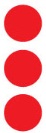 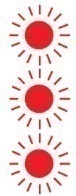 Entry permitted—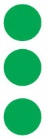 Movement within the port or anchorage prohibited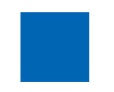 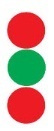 2.3.2 Harbor Control Signals2.3.2 Harbor Control SignalsFor information on the signals shown for Ice Conditions Warnings, see Jussland Winter Ice Transit Ship Reporting System.Special traffic control signal may be displayed from the signal mast located at Jussland MRCC (32°31'30.0''S., 60°54'04.2''E.) and/or from any Traffic Control Vessel in the approaches to the port.JusslandSpecialTrafficControlSignals(SEE TABLE BELOW)NATINF (Nautical information)CATAUT (Category of Authority)TEXCON (Text content)(Note.—Either table below could be provided in a separate text file.)Jussland Special Traffic Control SignalsJussland Special Traffic Control SignalsJussland Special Traffic Control SignalsMeaningDay SignalNight SignalLarge vessel or tow entering or moving upstreamBlack arrow, point upOne blue lightLarge vessel or tow entering or moving downstreamBlack arrow, point downOne yellow lightTemporary one-way traffic inboundInternational Code flag India over one black ball over a horizontal black cylinderOne blue light over one yellow lightTemporary one-way traffic outboundInternational Code flag Oscar over one black ball over a horizontal black cylinderOne yellow light over one blue lightJussland Special Traffic Control SignalsJussland Special Traffic Control SignalsJussland Special Traffic Control SignalsMeaningDay SignalNight SignalLarge vessel or tow entering or moving upstream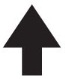 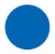 Large vessel or tow entering or moving downstream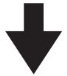 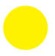 Temporary one-way traffic inbound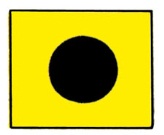 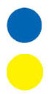 Temporary one-way traffic inbound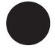 Temporary one-way traffic inbound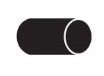 Temporary one-way traffic outbound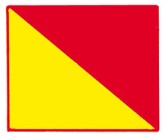 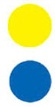 3.1 Notice of ETA3.1 Notice of ETAAll vessels carrying dangerous cargo and all vessels of 1,600 gross tons and over bound for Jussland should contact the Captain of the Port of their destination at least 24 hours prior to arrival. Barges carrying dangerous cargo should contact the Captain of the Port of their destination at least 24 hours prior to arrival. The message should include the following information:CONDET2 (Contact details)CATFRP (Category of channel or frequency preferred)APPLIC (Applicability)VSLCAR (Vessel’s characteristics)REGLTS (Regulations)CATAUT (Category of Authority) TEXCON (Text content)NTCTIM (Notice time)NTCHRS (Notice in hours)COMPOP (Comparison operator)RESDES (Restrictions)CATAUT (Category of Authority) TEXCON (Text content)Vessel’s name, call sign, and country of registry.Gross tonnage.Number of passengers and/or crew.Master’s name.Agent’s name and contact information.Port of departure (for vessels of 1,600 gross tons and over).Position (for vessels carrying dangerous cargo).Name(s) of all dangerous cargo carried on board.Amount of dangerous cargo, if applicable.Stowage location of dangerous cargo, if applicable.Operational status of the following navigational equipment:Radar.Compasses.Rudder angle indicator.Echo sounder.Equipment on the bridge for plotting relative motion.Destination.ETA.APPLIC (Applicability)VSLCAR (Vessel’s characteristics)REGLTS (Regulations)CATAUT (Category of Authority) TEXCON (Text content)All changes in the ETA of more than 4 hours should be notified immediately.REGLTS (Regulations)TEXCON (Text content)NTCTIM (Notice time)Vessels are not required to send the 24-hour notification if they are participating in AMVER.REGLTS (Regulations)TEXCON (Text content)3.2 Notice of ETD3.2 Notice of ETDAll vessels carrying dangerous cargo should send their ETD to the Captain of the Port within 2 hours of arrival or at least 24 hours prior to departure. Barges carrying dangerous cargo should send their ETD to the Captain of the Port at least 4 hours prior to departure. The message should include the following informationAPPLIC (Applicability)VSLCAR (Vessel’s characteristics)REGLTS (Regulations)CATAUT (Category of Authority) TEXCON (Text content)NTCTIM (Notice time)NTCHRS (Notice in hours)RESDES (Restrictions)CATAUT (Category of Authority) TEXCON (Text content)Vessel’s name, call sign, and country of registry.Gross tonnage.Number of passengers and/or crew.Master’s name.Agent’s name and contact information.Name(s) of all dangerous cargo carried on board.Amount of dangerous cargo, if applicable.Stowage location of dangerous cargo, if applicable.Operational status of the following navigational equipment:Radar.Compasses.Rudder angle indicator.Echo sounder.Equipment on the bridge for plotting relative motion.Point of departure.ETD.Next port.REGLTS (Regulations)CATAUT (Category of Authority) TEXCON (Text content)All changes in the ETD of more than 6 hours should be notified immediately.REGLTS (Regulations)TEXCON (Text content)NTCTIM (Notice time)3.3 Pre-arrival Reporting3.3 Pre-arrival ReportingQuarantine Reporting.—Radio pratique should be requested from the Micklefirth Port Health Officer 72 hours prior to arrival. The request should contain the following information:Vessel name and country of registry.Number and health of passengers and/or crew.Ports of call within the last 50 days, along with the dates of departure.ETA at the quarantine area.Request for pratique.The Micklefirth Port Health Officer can be contacted, as follows:Telephone:	999-1-23458999Facsimile:	999-1-23458988E-mail:	pho_micklefirth@jussland.gov.jsAPPLIC (Applicability)AUTORI (Authority)CATAUT (Category of authority)CONDET2 (Contact details)ContactInstructionsTelecommunicationsOnlineResourcesNATINF (Nautical information)CATAUT (Category of Authority)TEXCON (Text content)REGLTS (Regulations)NTCHRS (Notice in hours)SHPREP (Ship report)CATREP (Category of report)Customs Reporting.—Vessels should notify the customs office which has jurisdiction at the vessel’s destination 24 hours prior to arrival concerning cargo information and 2 hours prior to arrival concerning crew and passenger information, except in the following situation;1.   Failure of communication facilities.2. Abnormal weather and oceanographic phenomena.3.   Danger due to crucial damages.4.   Cargo shifting.5.   Force majeure.When a vessel enters into an open port without the above-mentioned notification, the notification shall be sent to the customs office immediately after entering into a port.When a vessel enters into an open port, the captain shall present a certificate of the ship’s nationality or an equivalent document to the Customs Officer, as well as submitting the following declaration of the ship’s arrival and the ship’s store list to the customs office within 24 hours after entering port:1.   Declaration of entry into the port—The name, nationality, and net tonnage of a ship; the number of passengers and crew; the port of departure, and the day and time of arrival.2.   Ship’s store list—The name and nationality of a ship and the type and quantities of the ship’s stores.APPLIC (Applicability)AUTORI (Authority) CATAUT (Category of authority)NATINF (Nautical information)CATAUT (Category of Authority)TEXCON (Text content)REGLTS (Regulations)NTCHRS (Notice in hours)SHPREP (Ship report)CATREP (Category of report)     Immigration Reporting.—Vessel entering/departing a port in Jussland shall report the following information to an Immigration Inspector 2 hours prior to entering/departing:1.   Vessel information.—Vessel name, nationality, date of arrival or departure, and the name of the port of entry or departure.2.   Crew information.—Name, nationality, date of birth, pocket-ledger number or passport number, and occupation of each crew member. For a vessel that departs from a port and returns to the same port within 14 days from the date of departure according to a planned schedule and without any change the crew information may submit a statement that there are no changes to the previous information.3.   Passenger information.—Name, nationality, date of birth, passport number, place of departure, and final destination of each passenger.APPLIC (Applicability)AUTORI (Authority) CATAUT (Category of authority)NATINF (Nautical information)CATAUT (Category of Authority)TEXCON (Text content)REGLTS (Regulations)NTCHRS (Notice in hours)SHPREP (Ship report)CATREP (Category of report)3.4 Vessels in a Dangerous Condition3.4 Vessels in a Dangerous ConditionThe occurrence of any of the following dangerous conditions on board the vessel should be reported immediately to the Captain of the Port of the vessel’s destination and the Captain of the Port of the vessel’s location:Occurrence of fire.Vessel involved in a collision or grounding.Any defect in the ship’s hull.Any defect in the ship’s main propulsion, electrical or steering systems.Any defect in the ship’s radio equipment, radar, or compasses.Any defect the ship’s anchors or ground tackle.The report should contain the following information:Name of ship.Flag.Vessel loa, beam, draft, and tonnage.Type of ship (cargo/container/cargo and passenger/oil tanker/fishing vessel/other).Description of dangerous condition.Master’s name.Ship’s owner (name and address).Ship’s operator (name and address).Ship’s agent (name and address).Date, time, and location of the ship at the time the report is made.CONDET2 (Contact details)ContactAddressDELPNTCITYNMADMDIVCONTRYPOSCODAPPLIC (Applicability)VSLCAR (Vessel’s characteristics)VSLMSM (vessel’s measurements)REGLTS (Regulations)CATAUT (Category of Authority) TEXCON (Text content)NTCTIM (Notice time)FLGINF (Flag information)CATFLG (Category of flag)3.5 ISPS Reporting Requirements3.5 ISPS Reporting RequirementsAll ships that depart from foreign port and intend to enter Jussland ports are required to report following security information of ship to a designated Jussland Coast Guard Office 24 hours before arrival:AUTORI (Authority) CATAUT (Category of authority)NATINF (Nautical information)CATAUT (Category of Authority)TEXCON (Text content)REGLTS (Regulations)NTCHRS (Notice in hours)Name of ship.IMO number.Type of ship (cargo/container/cargo and passenger/oil tanker/fishing vessel/other).Flag state.Port of registry.Gross tonnage.Navigation speed.Ship’s owner (name and address).Ship’s operator (name and address).Name of master.Ship’s agent (name and address).Date, time, and location of the ship at the time the report is made.Port of arrival, expected date and time of arrival of the ship in port, and destination in port.Entry position (specific area) and ETA.All ports of call in Jussland after departure, including ETA and berth at each port.Entry position (specific area) and ETA after departure.Ship security alert system on board? (Yes/No/Out of order).Ship’s operating security level (Level 1/Level 2/Level 3).     Name and contact point of Company Security Officer.    Name and position of Ship Security Officer. ISSC number and name of its issuing authority. Information on last ten ports of call. Include country, port name, arrival date, and departure date for each port.Crew list. Include name, nationality, date of birth, Seaman’s number or passport number, and rank or rating of each crew member.Passenger List. Is vessel carrying passengers? (Yes/No/Undetermined). Include the name, nationality, date of birth, passport number, port of embarkation, and port of disembarkation of each passenger.Remarks.Name of applicant,　call sign, and communication system (INMARSAT　telephone number and facsimile number.                 CONDET2 (Contact details)ContactAddressDELPNTCITYNMADMDIVCONTRYPOSCODAPPLIC (Applicability)VSLCAR (Vessel’s characteristics)VSLMSM (vessel’s measurements)REGLTS (Regulations)CATAUT (Category of Authority) TEXCON (Text content)NTCTIM (Notice time)FLGINF (Flag information)CATFLG (Category of flag)If you fail to report 24 hours before the arrival due to bad weather or some other inevitable circumstances, you should report immediately to a designated local Jussland Coast Guard office.AUTORI (Authority) CATAUT (Category of authority)NATINF (Nautical information)CATAUT (Category of Authority)TEXCON (Text content)REGLTS (Regulations)NTCHRS (Notice in hours)3.6 Emergency Refuge3.6 Emergency RefugeEmergency Refuge into a port or harbor may be obtained if any the following conditions occur:1.	Imminent danger to the ship due to an accident, such as serious damage to the hull or the propulsion system.2.	Imminent danger to the ship due to unusual weather or sea conditions.3.	A person on board the ship has sustained a serious injury or contracted a disease and is in need of immediate treatment by a medical specialist.4.	Imminent danger to the safety of the ship or the life of a person on board due to an unexpected shortage of fuel, fresh water, or food.5.	Imminent danger to the safety of the ship or the life of a person on board for other reasons than the above.A ship which had entered a port or harbor as part of an Emergency Refuge situation shall depart the port or harbor as soon as the danger described above has been resolved. REGLTS (Regulations)CATAUT (Category of Authority) TEXCON (Text content)RESDES (Restrictions)CATAUT (Category of Authority) TEXCON (Text content)The following items shall be reported to Jussland MRCC when requesting Emergency Refuge:1. 	Ship’s flag.2.	Ship’s type.3.	Ship’s name.4.	Call sign.5.	Gross tonnage and length overall.6.	The number of crew.7.	Name of master.8.	Name and address of the owner and the agent.9.  	Name and address of the ship’s operator name.10.	The reason for the emergency entry.11.	Details leading to the entry.12.	Present position, place of entry, and the ETA.13.	Ship contact information.14. Details concerning the assistance you need (medical treatment, repair, supply, etc.).15.	Departure port and port of call.16.	Type of cargo and quantity.CONDET2 (Contact details)CALNAM (Callname)ContactAddressDELPNTCITYNMADMDIVCONTRYPOSCODAPPLIC (Applicability)VSLCAR (Vessel’s characteristics)VSLMSM (vessel’s measurements)REGLTS (Regulations)CATAUT (Category of Authority) TEXCON (Text content)NTCTIM (Notice time)FLGINF (Flag information)CATFLG (Category of flag)Vessels which have entered Jusslandian waters within the scope of an Emergency Refuge must comply all the instructions issued by authorities including the Jussland Coast Guard and are prohibited from doing the following:1.	Going ashore.2.	Approaching closer to shore more than necessary.3.	Causing damage to fishing gear or structures such as breakwaters or lighthouses. 4.	Discharging waste material.5.	Affecting the daily life activities along the shore, such as blocking the sea route.6.	Catching or collecting marine animals and plants.7.	Trans-shipping fish caught by fishing boats.REGLTS (Regulations)CATAUT (Category of Authority) TEXCON (Text content)RESDES (Restrictions)CATAUT (Category of Authority) TEXCON (Text content)Vessels entering Jusslandian waters within the scope of an Emergency Refuge situation shall display their call sign and flag Uniform over flag Papa of the International Code of Signals.REGLTS (Regulations)CATAUT (Category of Authority) TEXCON (Text content)Vessels departing Jusslandian waters after the Emergency Refuge situation has been resolved shall immediately notify Jussland MRCC of its departure.REGLTS (Regulations)CATAUT (Category of Authority) TEXCON (Text content)Any foreign ships not within the scope of an Emergency Refuge situation shall only enter a port or harbor by the normal entry procedures. Any infringement may be subject to the punishment based on Jusslandian laws and regulations.REGLTS (Regulations)CATAUT (Category of Authority) TEXCON (Text content)